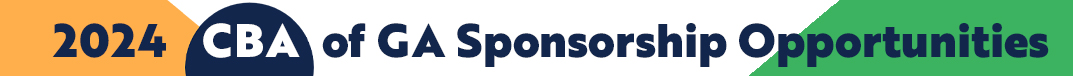 Reach top decision-makers at Georgia’s community banksCommunity Bankers Association of Georgia (CBA) offers approximately 70 professional development programs, networking events, advocacy events, virtual programs, and of course, our annual convention – CONNECT.  These opportunities bring together industry professionals and decision-makers from community banks across the state. Targeted marketing with CBA provides associate members the exclusive opportunity to network, build business and brand recognition, and reinforce your support of Georgia’s community banking industry.							          			 5-23-242024 Town Hall Talk Tours | Spring 2024 | 3 Locations | Meetings in 3 locations; Regional information, networking, refreshments, legislative updates; 1 representative per sponsor. 4 sponsors @ $2,000 each – SOLD    2024 Topgolf Showdown | Atlanta | August 8, 2024 All levels include 3 hours of golf, food, unlimited non-alcoholic drinks, recognition at event and in CBA materials. Party of Fore - $1,000 – 4 players, 8 drink tickets, logo on monitorsPar Partners - $500 – 2 players, 4 drink tickets, logo on monitors Player of the Year - $250 - 1 player, 2 drink tickets, logo on monitors 2024 Sporting Clay ShootsSouth: Charlie Curry Memorial Clay Shoot - Wynfield Plantation, Albany | September 26, 2024North: Chuck Harwell Memorial Clay Shoot – Burge Plantation, Mansfield | October 24, 2024Pricing Per Clay Shoot: Premier Sponsor: $2,000 		4 shooters, 2 station sponsor signs, table at registrationDrink Sponsor: $500			Ride & deliver drinks Eye & Ear Protection: $500		Tabletop -distribute onsite 12 Gauge Sponsor: $750 		4 shooters, 1 station sponsor sign20 Gauge Sponsor: $500 		2 shooters, 1 station sponsor sign28 Gauge Sponsor: $250 		1 shooterMorning Prize Sponsor: $750		1 shooter & prize presentation Afternoon Prize Sponsor: $750		1 shooter & prize presentation Cart Sponsor: $1,500			2 shooters & signs on cartsANAL CONVENTION & MINI-TRADE SHOW 2024 Community Bankers Leadership Academy (CBLA)| 4 Sessions | Macon/AtlantaQ1 – March 2024 | Q2 – May 2024 | Q3 – August 2024 | Q4 – October 2024August 13-14, 2024 | October 1 -2, 2024Network with 12-15 bankers over dinner/lunch - $1,000 co-sponsor or exclusive - $2,000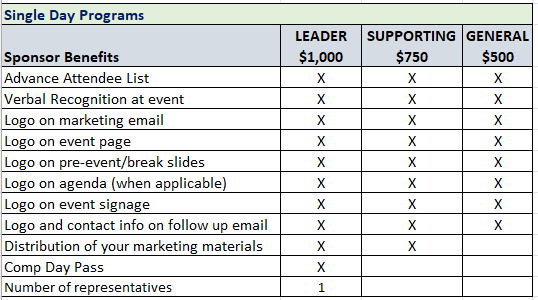 Single Day Programs Include:2024 Small Business Loan Data: 1071: July 16, 2024Loan Operations Manager RAP:  August 5, 2024Retail Banking Leadership 1 & 2: September 17, 2024Retail Banking Leadership 3 & 4: October 3 & 4, 2024HMDA: November 14, 2024BSA Regulator Forum: December 5, 2024ISO/IT Management RAP:  TBDDeposit Ops RAP: TBDHR/Talent Development RAP Session (Remaining Session):  December 6, 2024$500 per session: Includes logo in marketing materials, verbal recognition, attendee list** NEW ** Frontline Training Package: Virtual – Remaining Opportunities$1,000 per session: Includes logo in marketing materials, verbal recognition, attendee list. October 24, 2024 – Reg CC & Check Fraud November 7, 2024 – Security & Privacy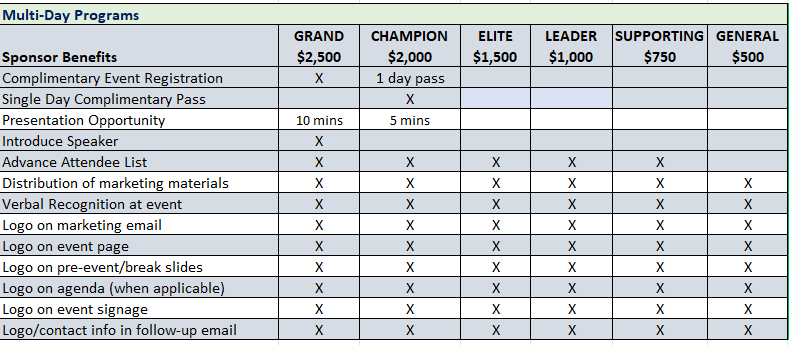 Schools and Multi-Day Programs Include:Cyber Risk Summit: August 7 -9, 2024Cyber Risk Summit Exhibits: Limit 10; $1,500 each – includes 1 registration - SOLDCommercial Lending Bootcamp: October 22-24,2024Consumer/Retail School: October 1-4, 2024Advanced BSA/AML/CFT School:  August 19 – 23, 2024 (min sponsorship of $1,000)Fintech/Innovation Program | August 13, 2024 | Dublin – Tech Talk South Visionary	$3,000    	5-Minute Pitch and 2 registrations      Champion	$2,000            	5-Minute Pitch and 1 registration       Elite 	$1,500               1 registration   Fintech/Innovation Program | November 6 & 7, 2024 | Atlanta – Tech Talk North  Visionary	$3,000    	5-Minute Pitch and 2 registrations      Champion	$2,000            	5-Minute Pitch and 1 registration        Elite 	$1,500               1 registration   *** Sponsorships that include registrations must be registered 30 days prior to the event in order to participate. ***
LinkedIn Sponsorship:  This unique sponsorship works like this:  The CBA CEO will call on banks throughout the year, dropping off a small gift (provided by sponsor).  He will then take photos of the bank or CEO and tag your company on LinkedIn. Most posts range from 1,500 – 4,000 views. Exclusive sponsorship. Available: January 1 – June 30, 2024: $2,500 | July 1 – December 31, 2024: $2,500CBA Committee Meeting Sponsorships| In-Person or Virtual Education, AG Committee, Marketing/Communications, LEAD, Innovation, Member Services Current Opportunities:Innovation Committee Meeting Co-Sponsor - $1,000 Marketing Committee/Roundtable Co-Sponsor - $1,500Board Planning Session: Fall 2024 Virtual (limit 3 sponsors) - $2,500 each – includes 10-minute presentation during meeting. 2024 Sponsorship Commitment Form   Name: Marketing Contact Name: (Person for CBA to contact relative to marketing materials) Company: Address: City, State, ZIP: Phone: 			                                                                 Email: Authorized Signature:				                           Date: Please list your sponsorship(s): □ ______________________________________________________________________________□ ______________________________________________________________________________□ ______________________________________________________________________________PAYMENT METHOD: (please check the appropriate box)□ Please send me invoice for all.                                               □ Please send me link to pay by credit card.Please email this information form and payment to: Lindsay Greene -  lindsay@cbaofga.com or call to discuss best options for your business - 770-541-0376. 						